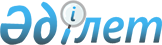 О внесении изменений в решение Кербулакского районного маслихата от 20 декабря 2011 года N 48-357 "О бюджете Кербулакского района на 2012-2014 годы"
					
			Утративший силу
			
			
		
					Решение маслихата Кербулакского района Алматинской области от 10 декабря 2012 года N 12-76. Зарегистрировано Департаментом юстиции Алматинской области 12 декабря 2012 года N 2237. Утратило силу решением маслихата Кербулакского района Алматинской области от 26 апреля 2013 N 15-98      Сноска. Утратило силу решением маслихата Кербулакского района Алматинской области от 26.04.2013 N 15-98.

      Примечание РЦПИ:

      В тексте сохранена авторская орфография и пунктуация.       

В соответствии с подпунктом 4) пункта 2 статьи 106, пунктом 5 статьи 109 Бюджетного Кодекса Республики Казахстан от 4 декабря 2008 года и подпунктом 1) пункта 1 статьи 6 Закона Республики Казахстан "О местном государственном управлении и самоуправлении в Республике Казахстан" от 23 января 2001 года, Кербулакский районный маслихат РЕШИЛ:



      1. Внести в решение Кербулакского районного маслихата от 20 декабря 2011 года N 48-357 "О бюджете Кербулакского района на 2012-2014 годы" (зарегистрировано в Реестре государственной регистрации нормативных правовых актов 26 декабря 2011 года за N 2-13-146, опубликовано в районной газете "Кербұлақ жұлдызы" от 6, 13, 20 января 2012 года N 1 (3594), N 2 (3595), N 3 (3596), в решение Кербулакского районного маслихата от 17 февраля 2012 года за N 02-11 "О внесении изменений в решение Кербулакского районного маслихата от 20 декабря 2011 года N 48-357 "О бюджете Кербулакского района на 2012-2014 годы" (зарегистрировано в Реестре государственной регистрации нормативных правовых актов 22 февраля 2012 года за N 2-13-150, опубликовано в районной газете "Кербұлақ жұлдызы" от 2, 9 марта 2012 года N 9 (3602), N 10 (3603), в решение Кербулакского районного маслихата от 13 апреля 2012 года за N 05-30 "О внесении изменений в решение Кербулакского районного маслихата от 20 декабря 2011 года N 48-357 "О бюджете Кербулакского района на 2012-2014 годы" (зарегистрировано в Реестре государственной регистрации нормативных правовых актов 19 апреля 2012 года за N 2-13-155, опубликовано в районной газете "Кербұлақ жұлдызы" от 27 апреля 2012 года N 17 (3610), 4 мая N 18 (3611)), в решение Кербулакского районного маслихата от 08 июня 2012 года за N 06-43 "О внесении изменений в решение Кербулакского районного маслихата от 20 декабря 2011 года N 48-357 "О бюджете Кербулакского района на 2012-2014 годы" (зарегистрировано в Реестре государственной регистрации нормативных правовых актов 20 июня 2012 года за N 2-13-158, опубликовано в районной газете "Кербұлақ жұлдызы" от 19 июня 2012 года N 26 (3619), 6,13 июля 2012 года N 27(3620), N 28 (3621)), в решение Кербулакского районного маслихата от 06 сентября 2012 года N 08-56 "О внесении изменении в решение Кербулакского районного маслихата от 20 декабря 2011 года N 48-357 "О бюджете Кербулакского района на 2012-2014 годы" (зарегистрировано в государственном Реестре нормативных правовых актов 19 сентября 2012 года N 2117, опубликовано в районной газете "Кербұлақ жұлдызы" от 28 сентября и 05, 12 октября 2012 года N 39 (3632), N 40 (3633), N 41 (3634)), в решение Кербулакского районного маслихата от 09 ноября 2012 года N 11-71 "О внесении изменении в решение Кербулакского районного маслихата от 20 декабря 2011 года N 48-357 "О бюджете Кербулакского района на 2012-2014 годы" (зарегистрировано в государственном Реестре нормативных правовых актов 13 ноября 2012 года N 2182, опубликовано в районной газете "Кербұлақ жұлдызы" от 23, 30 ноября и 07 декабря 2012 года N 47 (3640), N 48 (3641), N 49 (3642)) следующие изменения:



      в пункте 1 по строкам:



      1) "Доходы" цифру "4668630" заменить на цифру "4642268", в том числе по:

      "поступление трансфертов" цифру "4550328" заменить на цифру "4523966", в том числе:

      "целевые текущие трансферты" цифру "777657" заменить на цифру "764579";

      "целевые трансферты на развитие" цифру "1137782" заменить на цифру "1124498".



      2) "Затраты" цифру "4696306" заменить на цифру "4669944".



      2. Приложение 1 к указанному решению изложить в новой редакции согласно приложению 1 к настоящему решению.



      3. Контроль за исполнением настоящего решения возложить на постоянную комиссию районного маслихата "По вопросам экономики бюджета, налога, по поддержке малого и среднего бизнеса, коммунального хозяйства, озеленение и оказания помощи населению".



      4. Настоящее решение вводится в действие с 01 января 2012 года.      Председатель сессии                        Есимов Бакытбек Сансызбаевич      Секретарь Кербулакского

      районного маслихата                        Суранчинов Есенбай Абдрахманович      СОГЛАСОВАНО:      Начальник отдела экономики,

      бюджетного планирования и

      предпринимательства                        Тулегенов Шалхибай Молдахметович

      10 декабря 2012 года

Приложение N 1

Утвержден решением маслихата

от 10 декабря 2012 года N 12-76

"О внесении изменений в решение

маслихата "Бюджет Кербулакского

района на 2012-2014 годы"

от 20 декабря

2011 года N 48-357"Приложение N 1

Утвержден решением маслихата

от 20 декабря 2011 года N 48-357

Бюджет Кербулакского района на

2012-2014 годы 

Бюджет Кербулакского района на 2012 год
					© 2012. РГП на ПХВ «Институт законодательства и правовой информации Республики Казахстан» Министерства юстиции Республики Казахстан
				КатегорияКатегорияКатегорияКатегорияКатегорияСумма

(тыс

тенге)КлассКлассКлассКлассСумма

(тыс

тенге)ПодклассПодклассПодклассСумма

(тыс

тенге)СпецификаСпецификаСумма

(тыс

тенге)НаименованиеСумма

(тыс

тенге)1. Доходы46422681Налоговые поступления10878404Hалоги на собственность975041Hалоги на имущество4506901Налог на имущество юридических лиц и

индивидуальных предпринимателей4322902Hалог на имущество физических лиц18403Земельный налог709101Земельный налог с физических лиц на земли

сельскохозяйственного назначения89602Земельный налог с физических лиц на земли

населенных пунктов283503Земельный налог на земли промышленности,

транспорта, связи, обороны и иного

несельскохозяйственного назначения143007Земельный налог с юридических лиц и

индивидуальных предпринимателей, частных

нотариусов и адвокатов на земли

сельскохозяйственного назначения3008Земельный налог с юридических лиц,

индивидуальных предпринимателей, частных

нотариусов и адвокатов на земли населенных

пунктов18504Hалог на транспортные средства4184401Hалог на транспортные средства с юридических

лиц325002Hалог на транспортные средства с физических

лиц385945Единый земельный налог350001Единый земельный налог350005Внутренние налоги на товары, работы и услуги78562Акцизы331196Бензин (за исключением авиационного)

реализуемый юридическими и физическими

лицами в розницу, а также используемый на

собственные производственные нужды277197Дизельное топливо, реализуемое юридическими

и физическими лицами в розницу, а также

используемое на собственные производственные

нужды5403Поступления за использование природных и

других ресурсов76515Плата за пользование земельными участками7654Сборы за ведение предпринимательской и

профессиональной деятельности356001Сбор за государственную регистрацию

индивидуальных предпринимателей32002Лицензионный сбор за право занятия

отдельными видами деятельности27603Сбор за государственную регистрацию

юридических лиц и учетную регистрацию

филиалов и представительств, а также их

перерегистрацию11005Сбор за государственную регистрацию залога

движимого имущества и ипотеки судна или

строящегося судна7014Сбор за государственную регистрацию

транспортных средств, а также их

перерегистрацию18218Сбор за государственную регистрацию прав на

недвижимое имущество и сделок с ним250020Плата за размещение наружной (визуальной)

рекламы в полосе отвода автомобильных дорог

общего пользования местного значения и в

населенных пунктах1025Налог на игорный бизнес22002Фиксированный налог22008Обязательные платежи, взимаемые за

совершение юридически значимых действий и

(или) выдачу документов уполномоченными на

то государственными органами или должность34241Государственная пошлина342402Государственная пошлина, взимаемая с

подаваемых в суд исковых заявлений,

заявлений особого искового производства,

заявлений (жалоб) по делам особого

производств112004Государственная пошлина, взимаемая за

регистрацию актов гражданского состояния,

а также за выдачу гражданам справок и

повторных свидетельств о регистрации актов154205Государственная пошлина, взимаемая за

оформление документов на право выезда за

границу на постоянное место жительства и

приглашение в Республику Казахстан лиц и4406Государственная пошлина, взимаемая за выдачу

на территории Республики Казахстан визы к

паспортам иностранцев и лиц без гражданства

или заменяющим их документам007Государственная пошлина, взимаемая за

оформление документов о приобретении

гражданства Республики Казахстан,

восстановлении гражданства Республики

Казахстан308Государственная пошлина, взимаемая за

регистрацию места жительства54510Государственная пошлина, взимаемая за

регистрацию и перерегистрацию каждой единицы

гражданского, служебного оружия физических и

юридических лиц (за исключением2812Государственная пошлина за выдачу разрешений

на хранение или хранение и ношение,

транспортировку, ввоз на территорию

Республики Казахстан и вывоз из Республики722Неналоговые поступления549001Доходы от государственной собственности10905Доходы от аренды имущества, находящегося

в государственной собственности109004Доходы от аренды имущества, находящегося

в коммунальной собственности6455Доходы от аренды жилищ из жилищного фонда56504Штрафы, пени, санкции, взыскания, налагаемые

государственными учреждениями,

финансируемыми из государственного бюджета,

а также содержащимися и финансируемые из

местного бюджета20641Штрафы, пени, санкции, взыскания, налагаемые

государственными учреждениями, финансируемыми

из государственного бюджета,

а также содержащимися и финансируемые из

местного бюджета206405Административные штрафы, пени, санкции,

взыскания, налагаемые государственными

учреждениями, финансируемыми из местного

бюджета135014Прочие штрафы, пени, санкции,

взыскания, налагаемые государственными

учреждениями, финансируемыми из местного

бюджета71406Прочие неналоговые поступления23361Прочие неналоговые поступления233607Возврат не использованных кредитов5009Другие неналоговые поступления в местный

бюджет22863Поступления от продажи основного капитала402803Продажа земли и нематериальных активов40281Продажа земли402801Поступления от продажи земельных участков40284Поступления трансфертов452396602Трансферты из вышестоящих органов

государственного управления45239662Трансферты из областного бюджета452396601Целевые текущие трансферты76457902Целевые трансферты на развитие112449803Субвенции2634889Функциональные группыФункциональные группыФункциональные группыФункциональные группыФункциональные группыСумма

(тыс.

тенге)Малая функцияМалая функцияМалая функцияМалая функцияСумма

(тыс.

тенге)Администратор бюджетной программыАдминистратор бюджетной программыАдминистратор бюджетной программыСумма

(тыс.

тенге)ПрограммаПрограммаСумма

(тыс.

тенге)Сумма

(тыс.

тенге)НаименованиеСумма

(тыс.

тенге)Расходы466994401Государственные услуги общего характера2799331Представительные, исполнительные и другие

органы, выполняющие общие функции

государственного управления252067112Аппарат маслихата района (города областного

значения)18362001Услуги по обеспечению деятельности

маслихата района (города областного

значения)12913003Капитальные расходы государственных

органов5449122Аппарат акима района (города областного

значения)68917001Услуги по обеспечению деятельности акима

района (города областного значения)66336003Капитальные расходы государственных

органов2581123Аппарат акима района в городе, города

районного значения, поселка, аула (села),

аульного (сельского) округа164788001Услуги по обеспечению деятельности акима

района в городе, города районного значения,

поселка, аула (села), аульного (сельского)

округа140263022Капитальные расходы государственных

органов245252Финансовая деятельность15208452Отдел финансов района (города областного

значения)15208001Услуги по реализации государственной

политики в области исполнения бюджета

района (города областного значения) и

управления коммунальной собственностью

района (города областного значения)14301003Проведение оценки имущества в целях

налогообложения189010Организация приватизации государственной

собственности90018Капитальные расходы государственных

органов6285Планирование и статистическая деятельность12658453Отдел экономики и бюджетного планирования

района (города областного значения)12658001Услуги по реализации государственной

политики в области формирования и развития

экономической политики, системы

государственного планирования и управления

района (города областного значения)11554004Капитальные расходы государственных

органов110402Оборона520091Военные нужды2322122Аппарат акима района (города областного

значения)2322005Мероприятия в рамках исполнения всеобщей

воинской обязанности23222Организация работы по чрезвычайным

ситуациям49687122Аппарат акима района (города областного

значения)49687006Предупреждение и ликвидация чрезвычайных

ситуаций масштаба района (города областного

значения)49687007Мероприятия по профилактике и тушению

степных пожаров районного (городского)

масштаба, а также пожаров в населенных

пунктах, в которых не созданы органы

государственной противопожарной службы003Общественный порядок, безопасность,

правовая, судебная, уголовно-исполнительная

деятельность01Правоохранительная деятельность0458Отдел жилищно-коммунального хозяйства,

пассажирского транспорта и автомобильных

дорог района (города областного значения)0021Обеспечение безопасности дорожного

движения в населенных пунктах004Образование33818551Дошкольное воспитание и обучение126952464Отдел образования, физической культуры и

спорта района (города областного значения)126952009Обеспечение деятельности организаций

дошкольного воспитания и обучения126561021Увеличение размера доплаты за

квалификационную категорию учителям школ

и воспитателям дошкольных организаций

образования3912Начальное, основное среднее и общее

среднее образование2161779123Аппарат акима района в городе, города

районного значения, поселка, аула (села),

аульного (сельского) округа9358005Организация бесплатного подвоза учащихся

до школы и обратно в аульной (сельской)

местности9358464Отдел образования района (города областного

значения)2152421003Общеобразовательное обучение2115866063Повышение оплаты труда учителям, прошедшим

повышение квалификации по учебным

программам АОО "Назарбаев интеллектуальные

школы" за счет трансфертов из

республиканского бюджета1463064Увеличение размера доплаты за

квалификационную категорию учителям школ

за счет трансфертов из республиканского

бюджета350929Прочие услуги в области образования1093124467Отдел строительства района (города

областного значения)807269037Строительство и реконструкция объектов

образования807269464Отдел образования, физической культуры и

спорта района (города областного значения)285855001Услуги по реализации государственной

политики на местном уровне в области

образования20656012Капитальные расходы государственных

органов450004Информатизация системы образования в

государственных учреждениях образования

района (города областного значения)6663005Приобретение и доставка учебников,

учебно-методических комплексов для

государственных учреждений образования

района (города областного значения)27435015Ежемесячные выплаты денежных средств

опекунам (попечителям) на содержание

ребенка сироты (детей-сирот), и ребенка

(детей), оставшегося без попечения

родителей за счет трансфертов из

республиканского бюджета12669020Обеспечение оборудованием, программным

обеспечением детей-инвалидов, обучающихся

на дому за счет трансфертов из

республиканского бюджета4763067Капитальные расходы подведомственных

государственных учреждений и организации21321906Социальная помощь и социальное обеспечение1862032Социальная помощь167500451Отдел занятости и социальных программ

района (города областного значения)167500002Программа занятости25212004Оказание социальной помощи на приобретение

топлива специалистам здравоохранения,

образования, социального обеспечения,

культуры и спорта в сельской местности в

соответствии с законодательством

Республики Казахстан17376005Государственная адресная социальная помощь8834006Жилищная помощь20354007Социальная помощь отдельным категориям

нуждающихся граждан по решениям местных

представительных органов13582010Материальное обеспечение детей-инвалидов,

воспитывающихся и обучающихся на дому2627014Оказание социальной помощи нуждающимся

гражданам на дому23529016Государственные пособия на детей до 18 лет33054017Обеспечение нуждающихся инвалидов

обязательными гигиеническими средствами

и предоставление услуг специалистами

жестового языка, индивидуальными

помощниками в соответствии с индивидуальной

программой реабилитации инвалида5509023Обеспечение деятельности центров занятости174239Прочие услуги в области социальной помощи

и социального обеспечения18703451Отдел занятости и социальных программ

района (города областного значения)18703001Услуги по реализации государственной

политики на местном уровне в области

обеспечения занятости и реализации

социальных программ для населения16973011Оплата услуг по зачислению, выплате и

доставке пособий и других социальных

выплат1280021Капитальные расходы государственных

органов45007Жилищно-коммунальное хозяйство4195691Жилищное хозяйство38647458Отдел жилищно-коммунального хозяйства,

пассажирского транспорта и автомобильных

дорог района (города областного значения)17178002Изъятие, в том числе путем выкупа земельных

участков для государственных надобностей и

связанное с этим отчуждение недвижимого

имущества1175031Изготовление технических паспортов на

объекты кондоминиума1000041Ремонт и благоустройство объектов в

рамках развития сельских населенных

пунктов по Программе занятости 202015003467Отдел строительства района (города

областного значения)16092003Строительство жилья государственного

коммунального жилищного фонда6000004Развитие и обустройство

инженерно-коммуникационной инфраструктуры10092479Отдел жилищной инспекции района (города

областного значения)5377001Услуги по реализации государственной

политики на местном уровне в области

жилищного фонда4577005Капитальные расходы государственных

органов8002Коммунальное хозяйство315423458Отдел жилищно-коммунального хозяйства,

пассажирского транспорта и автомобильных

дорог района (города областного значения)315423012Функционирование системы водоснабжения и

водоотведения12500028Развитие коммунального хозяйства70000029Развитие системы водоснабжения 2329233Благоустройство населенных пунктов65499458Отдел жилищно-коммунального хозяйства,

пассажирского транспорта и автомобильных

дорог района (города областного значения)65499015Освещение улиц населенных пунктов4641016Обеспечение санитарии населенных пунктов3390017Содержание мест захоронений и погребение

безродных0018Благоустройство и озеленение населенных

пунктов5746808Культура, спорт, туризм и информационное

пространство996941Деятельность в области культуры37602455Отдел культуры и развития языков района

(города областного значения)37602003Поддержка культурно-досуговой работы376022Спорт 4722465Отдел образования, физической культуры и

спорта района (города областного значения)4722006Проведение спортивных соревнований на

районном (города областного значения)

уровне500007Подготовка и участие членов сборных команд

района (города областного значения) по

различным видам спорта на областных

спортивных соревнованиях42223Информационное пространство37338455Отдел культуры и развития языков района

(города областного значения)36953006Функционирование районных (городских)

библиотек36215007Развитие государственного языка и других

языков народа Казахстана738456Отдел внутренней политики района (города

областного значения)385002Услуги по проведению государственной

информационной политики через газеты и

журналы3859Прочие услуги по организации культуры,

спорта, туризма и информационного

пространства20032455Отдел культуры и развития языков района

(города областного значения)11028001Услуги по реализации государственной

политики на местном уровне в области,

развития языков и культуры4396010Капитальные расходы государственных

органов820032Капитальные расходы подведомственных

государственных учреждений и организации5812456Отдел внутренней политики района (города

областного значения)6047001Услуги по реализации государственной

политики на местном уровне в области

информации, укрепления государственности

информирования социального оптимизма5237003Реализация региональных программ в сфере

молодежной политики360006Капитальные расходы государственных

органов450465Отдел физической культуры и спорта района

(города областного значения)2957001Услуги по реализации государственной

политики на местном уровне в сфере

физической культуры и спорта2507004Капитальные расходы государственных

органов45010Сельское, водное, лесное, рыбное хозяйство,

особо охраняемые природные территории,

охрана окружающей среды и животного мира,

земельные отношения1417021Сельское хозяйство38931453Отдел экономики и бюджетного планирования

района (города областного значения)9146099Реализация мер социальной поддержки

специалистов социальной сферы сельских

населенных пунктов за счет целевого

трансферта из республиканского бюджета9146462Отдел сельского хозяйства района (города

областного значения)12223001Услуги по реализации государственной

политики на местном уровне в сфере

сельского хозяйства11615006Капитальные расходы государственных

органов608473Отдел ветеринарии района (города областного

значения)17562001Услуги по реализации государственной

политики на местном уровне в сфере и

ветеринарии7885003Капитальные расходы государственных органов 2650005Обеспечение функционирования

скотомогильников (биотермических ям)450007Организация отлова и уничтожения бродячих

собак и кошек3299008Возмещение владельцам стоимости изымаемых

и уничтожаемых больных животных, продуктов

и сырья животного происхождения328009Проведение ветеринарных мероприятий по

энзоотическим болезням животных29506Земельные отношения8797463Отдел земельных отношений района (города

областного значения)8797001Услуги по реализации государственной

политики в области регулирования земельных

отношений на территории района (города

областного значения)8147007Капитальные расходы государственных

органов6509Прочие услуги в области сельского, водного,

лесного, рыбного хозяйства, охраны

окружающей среды и земельных отношений93974473Отдел ветеринарии района (города областного

значения)93974011Проведение противоэпизоотических

мероприятий9397411Промышленность, архитектурная,

градостроительная и строительная

деятельность154411Архитектурная, градостроительная и

строительная деятельность15441467Отдел строительства района (города

областного значения)7045001Услуги по реализации государственной

политики на местном уровне в области

строительства6400017Капитальные расходы государственных

органов645468Отдел архитектуры и градостроительства

района (города областного значения)8396001Услуги по реализации государственной

политики в области архитектуры и

градостроительства на местном уровне6146004Капитальные расходы государственных

органов225012Транспорт и коммуникации605901Автомобильный транспорт60590458Отдел жилищно-коммунального хозяйства,

пассажирского транспорта и автомобильных

дорог района (города областного значения)60590023Обеспечение функционирования автомобильных

дорог в городах районного значения,

поселках, аулах (селах), аульных

(сельских) округах6059013Прочие226883Поддержка предпринимательской деятельности

и защита конкуренции5689469Поддержка предпринимательства района

(города областного значения)5689001Услуги по реализации государственной

политики на местном уровне в области

развития предпринимательства и

промышленности5079004Капитальные расходы государственных

органов6109Прочие16999452Отдел финансов района (города областного

значения)1518012Резерв местного исполнительного органа

района (города областного значения)1518458Отдел жилищно-коммунального хозяйства,

пассажирского транспорта и автомобильных

дорог района (города областного значения)15481001Услуги по реализации государственной

политики на местном уровне в области

жилищно-коммунального хозяйства,

пассажирского транспорта и автомобильных

дорог8388013Капитальные расходы государственных

органов593040Реализация мероприятий для решения вопросов

обустройства аульных (сельских) округов в

реализацию мер по содействию экономическому

развитию регионов в рамках Программы

"Развитие регионов" за счет целевых

трансфертов из республиканского бюджета650014Обслуживание долга71Обслуживание долга7452Отдел финансов района (города областного

значения)7013Обслуживание долга местных исполнительных

органов по выплате вознаграждений и иных

платежей по займам из областного бюджета715Трансферты102531Трансферты10253452Отдел финансов района (города областного

значения)10253006Возврат неиспользованных

(недоиспользованных) целевых трансфертов10253Функциональные группыФункциональные группыФункциональные группыФункциональные группыФункциональные группыФункциональные группыСумма

(тыс.

тенге)Малая функцияМалая функцияМалая функцияМалая функцияМалая функцияСумма

(тыс.

тенге)Администратор бюджетной программыАдминистратор бюджетной программыАдминистратор бюджетной программыАдминистратор бюджетной программыСумма

(тыс.

тенге)ПрограммаПрограммаПрограммаСумма

(тыс.

тенге)ПодпрограммаПодпрограммаСумма

(тыс.

тенге)НаименованиеСумма

(тыс.

тенге)3.Чистое бюджетное кредитование57189Бюджетные кредиты6067510Сельское, водное, лесное, рыбное

хозяйство, особо охраняемые природные

территории, охрана окружающей среды и

животного мира, земельные отношения606751Сельское хозяйство60675453Отдел экономики и бюджетного

планирования района (города

областного значения)60675006Бюджетные кредиты для реализации мер

социальной поддержки специалистов

социальной сферы сельских населенных

пунктов60675КатегорияКатегорияКатегорияКатегорияКатегорияСумма

(тыс.

тенге)КлассКлассКлассКлассСумма

(тыс.

тенге)ПодклассПодклассПодклассСумма

(тыс.

тенге)СпецификаСпецификаСумма

(тыс.

тенге)НаименованиеСумма

(тыс.

тенге)5Погашение бюджетных кредитов348601Погашение бюджетных кредитов34861Погашение бюджетных кредитов,

выданных из государственного бюджета3486013Погашение бюджетных кредитов,

выданных из местного бюджета

физическим лицам3486КатегорияКатегорияКатегорияКатегорияКатегорияСумма

(тыс.

тенге)КлассКлассКлассКлассСумма

(тыс.

тенге)ПодклассПодклассПодклассСумма

(тыс.

тенге)СпецификаСпецификаСумма

(тыс.

тенге)НаименованиеСумма

(тыс.

тенге)4.Операционное сальдо проведенные

финансовыми активами0Покупка финансовых активов0Поступление за счет продажи

государственных финансовых активов0КатегорияКатегорияКатегорияКатегорияКатегорияСумма

(тыс.

тенге)КлассКлассКлассКлассСумма

(тыс.

тенге)ПодклассПодклассПодклассСумма

(тыс.

тенге)СпецификаСпецификаСумма

(тыс.

тенге)НаименованиеСумма

(тыс.

тенге)5. Дефицит(профицит)-860726. Финансирование дефицита бюджета860727Поступления займов60675Внутренние государственные займы606752Договоры займа6067503Займы, получаемые местным

исполнительным органом района

(города областного значения)606758Неиспользованные остатки бюджетных

средств2888301Остатки бюджетных средств288831Свободные остатки бюджетных средств2888301Свободные остатки бюджетных средств28883Функциональные группыФункциональные группыФункциональные группыФункциональные группыФункциональные группыФункциональные группыСумма

(тыс.

тенге)Малая функцияМалая функцияМалая функцияМалая функцияМалая функцияСумма

(тыс.

тенге)Администратор бюджетной программыАдминистратор бюджетной программыАдминистратор бюджетной программыАдминистратор бюджетной программыСумма

(тыс.

тенге)ПрограммаПрограммаПрограммаСумма

(тыс.

тенге)ПодпрограммаПодпрограммаСумма

(тыс.

тенге)НаименованиеСумма

(тыс.

тенге)16Погашение займов46931Погашение займов4693452Отдел финансов района

(города областного значения)4693008Погашение долга местного

исполнительного органа перед

вышестоящим бюджетом3486021Возврат не использованных кредитов1207